             PSSC Minutes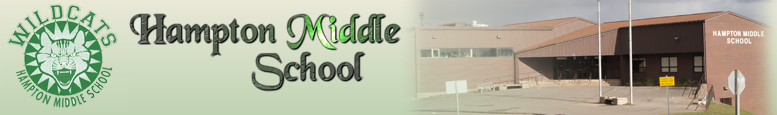 Present ()       Regrets (R)Agenda ItemsAdjournment:	8:09Minutes submitted by:  Pamela WallaceNext Meeting:  		Next HMS meeting November 5, 2017 at 6:30Topics for next meeting:Review of SIPBudget discussionPolicy 711 surveyChair:  	Susan Clark French			Meeting Room:  HMS   Date:  	Monday October 1, 2018			Meeting Time:  6:30-8:05Theresa Ketchum Boudreau  (principal)Alana Cornish (co-chair)Tracey MarshallTracey MarshallJanice Linden (teacher rep)Susan Clark French (chair)Shellie TupperRJasmine BeldingDorothy PricePam Wallace(recorder)Dorothy PriceCallie…..Discussion / ActionDiscussion / ActionOwner1.0Call to OrderSusan Clark- French2.0Re-Election of Chair:		Susan Clark-FrenchRe-Election of Co-chair: 	Alana Cornish		Re-Election of Recorder: 	Pamela WallaceApproval of AgendaPSSC members3.0Overview of general format of meetings and events sponsored by HMS PSSC including:February Math Month: PSSC hosts different professionals to come to school and talk about how Math is used in the work force Welcome to Hampton Middle School initiative in MayConsider sponsorship of guest speakerDistrict now paying for school messenger system. Can consider other options for budget- funding for food snacks and contribution toward new school sign.Susan Clark- French4.0Principal’s ReportDemographics:	not reported todayAcademics:Wildcat 30 initiated- 4 week cycle of intervention and enrichment. Students identify preferred enrichment sessions but can be pulled into targeted academic intervention groups. Grade 6 “graduation” to Wildcats to be scheduled.New 3D printer in school and model demonstrated by Ms. Linden- great way to engage children. Only 3 of these printers were awarded by Brilliant Labs in Atlantic CanadaOh….Canada! - Initiative by school to increase student awareness of Canadian geography. Students can earn house points if they can answer Canadian trivia questions.Teachers working on benchmarking for data collection (English done and French ongoing)Parent Teacher: November 22(pm) and November 23 (am)New report cards November 19PLC (professional learning communities) develop plans that support the SIP, DIP, PIPSports/Clubs:Girls and Boys V and JV soccerCross Country and BadmintonArt Club, Peer Helpers and many moreWellness/Social/Community: 	Many activities in school including: Meet the teaching team, house teams, wellness week, grade 6 Wildcat t-shirt ceremony, Wildcat House rally, Dances, Grade 6 bond day with HHS students, Terry Fox(raised $915), Immunization for grade 7 students, Fall fair and car show October 27, fire drills, school evacuation and bus evacuation training. Discussion around challenges and opportunities with Policy 711- defer for next meetingSweet Caroline Allergy Awareness Video and Epipen training. https://www.youtube.com/watch?v=TmJhib70KKcAccessibility: adjustments made to ramps.Tree Planting- Coleman Landscaping and tree services and NB Environmental Network will be coming to help plant trees with students.Immunization grade 7 on October 12Annual Fall Fair and Car Show October 26Halloween dance on October 30 (Tuesday)Staff PD: Many Professional learning opportunities occurring including:	Sally Wells: difficult conversations – principal’s meeting- learning to identify the gap between what you say and what people hear. Avoid the words..should and but. Ask students to think about consequences if you….Growth Mindset- staff book studyDiversity and Respect Lead will be helping with school self evaluationProvincial Principal’s MeetingPLC CoachesNov 9 PL/report card prep dayTheresa Ketchum Boudreau  5.0School Improvement Plan (SIP)Deferred until next sessionTheresa Ketchum Boudreau  6.0NewsletterDeferredSusan Clark  7.0DEC Report: DeferredNo representative8.0New Business:Positive feedback on new School Messenger SystemPSSC Meeting Dates: Nov 5, Dec 3, Feb 4, Mar 11, Apr 1, May 13, June 3Flow of traffic change- signs on orderCashless schools in place with good uptake by parentsFire drill, evacuation, bus evacuation and lock down training ongoingLibrary VolunteersPSSC orientation nightSusan Clark- FrenchTheresa Ketchum Boudreau  9.0Upcoming Dates:Oct 2:     Allergy Awareness and Epipen TrainingOct 5:  	House rally/ HHS Leadership class to assistOct 10:   HMS evacuation trainingOct 12: 	Immunization Grade 7Oct 16: 	Quebec trip meeting 6:30Oct 18:   Bus Evacuation Training